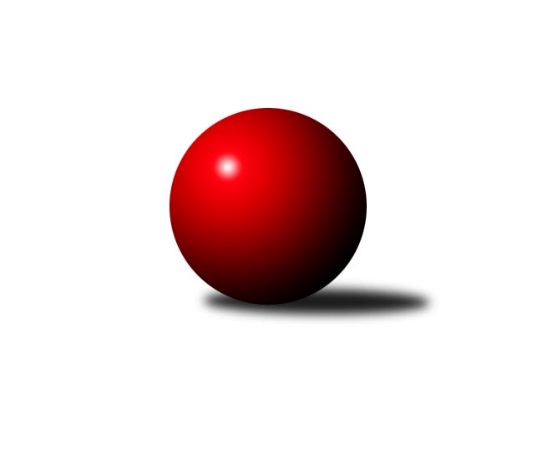 Č.4Ročník 2012/2013	15.10.2012Nejlepšího výkonu v tomto kole: 1692 dosáhlo družstvo: TJ Sokol Chvalíkovice ˝B˝Meziokresní přebor-Bruntál, Opava 2012/2013Výsledky 4. kolaSouhrnný přehled výsledků:TJ Opava ˝D˝	- KK PEPINO Bruntál ˝B˝	6:4	1524:1458		15.10.TJ Kovohutě Břidličná ˝C˝	- TJ Horní Benešov ˝E˝	2:8	1530:1581		15.10.KK Minerva Opava ˝C˝	- TJ Sokol Chvalíkovice ˝B˝	4:6	1588:1692		15.10.TJ Horní Benešov ˝F˝	- TJ Jiskra Rýmařov ˝C˝	2:8	1551:1597		15.10.Tabulka družstev:	1.	TJ Horní Benešov ˝E˝	4	4	0	0	36 : 4 	 	 1641	8	2.	TJ Sokol Chvalíkovice ˝B˝	3	3	0	0	26 : 4 	 	 1641	6	3.	TJ Kovohutě Břidličná ˝C˝	3	2	0	1	16 : 14 	 	 1481	4	4.	KK PEPINO Bruntál ˝B˝	4	2	0	2	20 : 20 	 	 1452	4	5.	TJ Opava ˝D˝	3	2	0	1	14 : 16 	 	 1491	4	6.	KK Minerva Opava ˝C˝	4	1	0	3	18 : 22 	 	 1543	2	7.	TJ Opava ˝E˝	3	1	0	2	8 : 22 	 	 1501	2	8.	TJ Jiskra Rýmařov ˝C˝	4	1	0	3	12 : 28 	 	 1523	2	9.	TJ Horní Benešov ˝F˝	4	0	0	4	10 : 30 	 	 1527	0Podrobné výsledky kola:	 TJ Opava ˝D˝	1524	6:4	1458	KK PEPINO Bruntál ˝B˝	Kateřina Staňková	 	 222 	 202 		424 	 2:0 	 373 	 	164 	 209		Milan Milián	Petr Hendrych	 	 200 	 208 		408 	 2:0 	 318 	 	141 	 177		Ladislav Podhorský	Filip Jahn	 	 177 	 181 		358 	 0:2 	 405 	 	209 	 196		Zdeněk Hudec	Markéta Jašková	 	 180 	 154 		334 	 0:2 	 362 	 	177 	 185		Jan Mlčákrozhodčí: Nejlepší výkon utkání: 424 - Kateřina Staňková	 TJ Kovohutě Břidličná ˝C˝	1530	2:8	1581	TJ Horní Benešov ˝E˝	Ota Pidima	 	 206 	 207 		413 	 0:2 	 428 	 	202 	 226		Miloslav Petrů	Jaroslav Zelinka	 	 185 	 180 		365 	 0:2 	 374 	 	172 	 202		David Schiedek	František Habrman	 	 204 	 207 		411 	 2:0 	 387 	 	197 	 190		Jana Martiníková	Lubomír Khýr	 	 176 	 165 		341 	 0:2 	 392 	 	215 	 177		Petr Kozákrozhodčí: Nejlepší výkon utkání: 428 - Miloslav Petrů	 KK Minerva Opava ˝C˝	1588	4:6	1692	TJ Sokol Chvalíkovice ˝B˝	Stanislav Troják	 	 191 	 184 		375 	 0:2 	 441 	 	249 	 192		Antonín Hendrych	Dominik Chovanec	 	 193 	 199 		392 	 2:0 	 388 	 	200 	 188		Vlastimil Trulej	Martin Chalupa	 	 205 	 196 		401 	 2:0 	 391 	 	202 	 189		Jan Chovanec	Hana Heiserová	 	 216 	 204 		420 	 0:2 	 472 	 	213 	 259		Roman Beinhauerrozhodčí: Nejlepší výkon utkání: 472 - Roman Beinhauer	 TJ Horní Benešov ˝F˝	1551	2:8	1597	TJ Jiskra Rýmařov ˝C˝	Filip Morávek	 	 174 	 225 		399 	 0:2 	 449 	 	234 	 215		Pavel Přikryl	Miroslav Petřek st.	 	 215 	 206 		421 	 2:0 	 314 	 	146 	 168		Luděk Bambušek	Pavel Hrnčíř	 	 174 	 195 		369 	 0:2 	 405 	 	208 	 197		Pavel Švan	Zbyněk Tesař	 	 172 	 190 		362 	 0:2 	 429 	 	199 	 230		Miroslav Langerrozhodčí: Nejlepší výkon utkání: 449 - Pavel PřikrylPořadí jednotlivců:	jméno hráče	družstvo	celkem	plné	dorážka	chyby	poměr kuž.	Maximum	1.	Antonín Hendrych 	TJ Sokol Chvalíkovice ˝B˝	429.33	290.3	139.0	4.7	3/3	(441)	2.	Miloslav Petrů 	TJ Horní Benešov ˝E˝	425.50	301.2	124.3	7.3	3/3	(440)	3.	Josef Klapetek 	TJ Opava ˝E˝	424.50	286.5	138.0	6.5	2/3	(434)	4.	Jana Martiníková 	TJ Horní Benešov ˝E˝	420.83	292.3	128.5	5.5	3/3	(461)	5.	Pavel Přikryl 	TJ Jiskra Rýmařov ˝C˝	420.50	297.5	123.0	7.3	2/3	(449)	6.	Miroslav Langer 	TJ Jiskra Rýmařov ˝C˝	417.00	279.7	137.3	7.2	3/3	(430)	7.	Roman Beinhauer 	TJ Sokol Chvalíkovice ˝B˝	414.67	286.3	128.3	6.0	3/3	(472)	8.	Vladimír Peter 	TJ Opava ˝D˝	410.50	287.0	123.5	7.0	2/2	(428)	9.	Vladimír Kostka 	TJ Sokol Chvalíkovice ˝B˝	408.50	277.0	131.5	4.5	2/3	(432)	10.	Miroslav Petřek  st.	TJ Horní Benešov ˝F˝	407.83	280.3	127.5	7.7	2/2	(427)	11.	Petr Kozák 	TJ Horní Benešov ˝E˝	407.50	280.3	127.3	7.5	2/3	(457)	12.	Jan Strnadel 	KK Minerva Opava ˝C˝	400.67	287.7	113.0	7.3	3/3	(423)	13.	Vlastimil Trulej 	TJ Sokol Chvalíkovice ˝B˝	400.50	281.0	119.5	8.0	2/3	(413)	14.	Filip Morávek 	TJ Horní Benešov ˝F˝	396.00	281.5	114.5	8.8	2/2	(402)	15.	Zdeněk Hudec 	KK PEPINO Bruntál ˝B˝	394.67	273.0	121.7	7.3	3/3	(405)	16.	Roman Swaczyna 	TJ Horní Benešov ˝E˝	392.50	270.3	122.3	9.3	2/3	(397)	17.	David Schiedek 	TJ Horní Benešov ˝E˝	392.50	294.0	98.5	13.5	2/3	(411)	18.	Dominik Chovanec 	KK Minerva Opava ˝C˝	389.17	269.0	120.2	7.0	3/3	(429)	19.	Pavel Švan 	TJ Jiskra Rýmařov ˝C˝	389.00	286.5	102.5	11.5	2/3	(405)	20.	Vladislav Kobelár 	TJ Opava ˝E˝	385.67	279.0	106.7	9.7	3/3	(398)	21.	Martin Chalupa 	KK Minerva Opava ˝C˝	385.17	271.5	113.7	8.5	3/3	(416)	22.	Jaroslav Zelinka 	TJ Kovohutě Břidličná ˝C˝	383.25	267.8	115.5	5.8	2/2	(396)	23.	Ota Pidima 	TJ Kovohutě Břidličná ˝C˝	383.25	270.3	113.0	7.0	2/2	(413)	24.	Miroslava Hendrychová 	TJ Opava ˝D˝	380.50	280.0	100.5	11.5	2/2	(396)	25.	Milan Milián 	KK PEPINO Bruntál ˝B˝	379.67	262.7	117.0	10.0	3/3	(400)	26.	Pavel Hrnčíř 	TJ Horní Benešov ˝F˝	374.33	263.0	111.3	15.7	2/2	(390)	27.	Petr Hendrych 	TJ Opava ˝D˝	372.00	267.3	104.8	10.5	2/2	(428)	28.	Stanislav Troják 	KK Minerva Opava ˝C˝	368.17	263.7	104.5	12.7	3/3	(404)	29.	Vilibald Marker 	TJ Opava ˝E˝	368.00	259.3	108.7	9.7	3/3	(413)	30.	Jan Mlčák 	KK PEPINO Bruntál ˝B˝	366.83	257.0	109.8	10.3	3/3	(379)	31.	Luděk Albrecht 	TJ Jiskra Rýmařov ˝C˝	357.75	261.5	96.3	15.5	2/3	(387)	32.	Zbyněk Tesař 	TJ Horní Benešov ˝F˝	355.00	269.5	85.5	16.5	2/2	(364)	33.	Leoš Řepka ml. 	TJ Kovohutě Břidličná ˝C˝	354.00	263.0	91.0	14.0	2/2	(387)	34.	Jaromír Návrat 	TJ Jiskra Rýmařov ˝C˝	347.00	255.5	91.5	17.5	2/3	(370)	35.	Lubomír Khýr 	TJ Kovohutě Břidličná ˝C˝	342.50	259.5	83.0	15.5	2/2	(344)	36.	Luděk Bambušek 	TJ Jiskra Rýmařov ˝C˝	330.00	237.0	93.0	16.5	2/3	(346)	37.	Josef Příhoda 	KK PEPINO Bruntál ˝B˝	319.50	239.5	80.0	17.8	2/3	(333)	38.	Ladislav Podhorský 	KK PEPINO Bruntál ˝B˝	318.00	236.0	82.0	16.5	2/3	(318)	39.	Karel Michalka 	TJ Opava ˝E˝	305.00	226.0	79.0	15.0	2/3	(309)		Kateřina Staňková 	TJ Opava ˝D˝	424.00	295.0	129.0	5.0	1/2	(424)		Milan Franer 	TJ Opava ˝E˝	424.00	303.0	121.0	5.0	1/3	(424)		Hana Heiserová 	KK Minerva Opava ˝C˝	420.00	296.0	124.0	8.0	1/3	(420)		František Habrman 	TJ Kovohutě Břidličná ˝C˝	400.50	274.5	126.0	5.5	1/2	(411)		Jan Chovanec 	TJ Sokol Chvalíkovice ˝B˝	391.00	288.0	103.0	10.0	1/3	(391)		Dalibor Krejčiřík 	TJ Sokol Chvalíkovice ˝B˝	382.00	274.0	108.0	6.0	1/3	(382)		Jiří Novák 	TJ Opava ˝E˝	358.00	254.0	104.0	12.0	1/3	(358)		Filip Jahn 	TJ Opava ˝D˝	358.00	262.0	96.0	13.0	1/2	(358)		Radek Cach 	TJ Horní Benešov ˝F˝	353.00	255.0	98.0	14.0	1/2	(353)		Tomáš Volman 	TJ Opava ˝D˝	341.00	236.0	105.0	12.0	1/2	(341)		Markéta Jašková 	TJ Opava ˝D˝	336.50	239.0	97.5	15.0	1/2	(339)Sportovně technické informace:Starty náhradníků:registrační číslo	jméno a příjmení 	datum startu 	družstvo	číslo startu
Hráči dopsaní na soupisku:registrační číslo	jméno a příjmení 	datum startu 	družstvo	Program dalšího kola:5. kolo22.10.2012	po	16:30	TJ Opava ˝E˝ - KK Minerva Opava ˝C˝	22.10.2012	po	17:00	TJ Horní Benešov ˝E˝ - TJ Opava ˝D˝	22.10.2012	po	17:00	TJ Sokol Chvalíkovice ˝B˝ - TJ Horní Benešov ˝F˝	22.10.2012	po	18:00	TJ Jiskra Rýmařov ˝C˝ - TJ Kovohutě Břidličná ˝C˝	Nejlepší šestka kola - absolutněNejlepší šestka kola - absolutněNejlepší šestka kola - absolutněNejlepší šestka kola - absolutněNejlepší šestka kola - dle průměru kuželenNejlepší šestka kola - dle průměru kuželenNejlepší šestka kola - dle průměru kuželenNejlepší šestka kola - dle průměru kuželenNejlepší šestka kola - dle průměru kuželenPočetJménoNázev týmuVýkonPočetJménoNázev týmuPrůměr (%)Výkon1xRoman BeinhauerChvalíkov. B4721xRoman BeinhauerChvalíkov. B115.634721xPavel PřikrylRýmařov C4491xPavel PřikrylRýmařov C112.634493xAntonín HendrychChvalíkov. B4412xMiloslav PetrůHor.Beneš.E111.934282xMiroslav LangerRýmařov C4291xKateřina StaňkováTJ Opava D108.344243xMiloslav PetrůHor.Beneš.E4283xAntonín HendrychChvalíkov. B108.044411xKateřina StaňkováTJ Opava D4241xOta PidimaBřidličná C108.01413